Dear Prospective NHSSHS Member.	Attached is an application for membership in the National Home School Science Honor Society sponsored by Eta Sigma Alpha National Home School Honor Society. Home school students have traditionally been barred from joining the National Science Honor Society because we do not attend an “institutional school.” We are delighted to offer membership in a national science honor society established exclusively for home school students. As fellow home schoolers, we understand the concept of home schooling and want to honor and recognize our fellow home school students who have achieved success in the field of science.	Students must submit the attached application and all required documentation. Dues shall be $40.00 per year. Once approved, students will receive a membership certificate. Seniors must submit an application dated no later than October 31 of their senior year.	To remain active, students must submit 20 verified hours of service/in-service each year. The service form will be included with the acceptance letter and membership certificate. Failure to submit the service hours form will result in a forfeiture of membership.	Once again, thank you for your interest in the National Home School Science Honor Society. We hope you consider joining. Congratulations on your success as a home school student. We wish you the best in your future endeavors.Sincerely,Joanne E. Juren, National Executive Director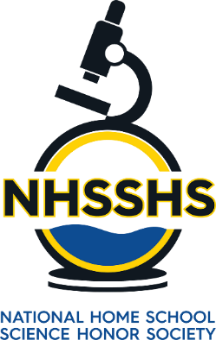 11665 Fuqua Street, Suite A-100Houston, TX 77034281.922.0478Membership ApplicationName _____________________________________________________________Address ___________________________________________________________City, State, Zip _____________________________________________________Phone __________________________ Date of Birth ______________________E-mail Address _____________________________________________________Name of Homeschool ________________________________________________Current Grade Level _______________ Date of Graduation _______________Current GPA (3.5 grade point average on a 4.0 scale required) _____________________________Please include the following documentation with your application: A copy of your transcript showing a 3.5 or higher GPASubmit a science test score. The following test scores may be submitted for membership:90% on Iowa, Stanford or Terra Nova Science SectionACT Science test – 26 or higherAP Science test – 4 or 5 scoreCLEP Science test – 68 or higherSAT 2 Test – 600 or higher Online testing may be used if the test is given at a testing center or at a private tester’s facility. Parents must not have access to the student, computer or test materials while the test is being administered. Students may not have access to other electronic devices which may connect to the internet, email or texting during testing.Test scores may not be more than one year old.All tests must be administered in a group setting if the parent is helping with the test administration. If a group setting is not possible, a non-family member may administer the test in a one-on-one setting, as long as the parent does not have access to the test. Parent administered tests are not acceptable.A short statement about why you would like to be a member of NHSSHS.A letter of recommendation from your parent(s).Three letters of recommendation from someone other than your parent(s). These may be emailed to garnold@hepbookstore.comPayment: $40.00Checks – make payable to HEP of Texas, Inc.Credit Card (circle one) M/C    Visa   Am. Express   Discover(We do not advise sending credit card information via email.  If you prefer to use a credit card, please write “Call for Payment” below and we will contact you upon acceptance during business hours.)Card number ________________________________Expiration ______________Card Street # or PO Box # ____________  Card Zip Code ____ ________Email with scanned documents: garnold@heptx.comMail to: NHSSHSc/o HEP of Texas11665 Fuqua Street, Suite A-100Houston, TX 77034